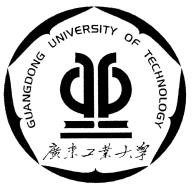 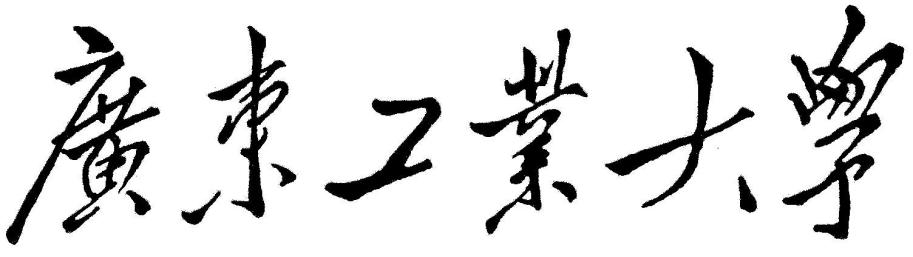 毕业设计（论文）其他表格等学    院                     专    业                     年级班别                     学    号                     学生姓名                     指导教师                     2022年 6 月